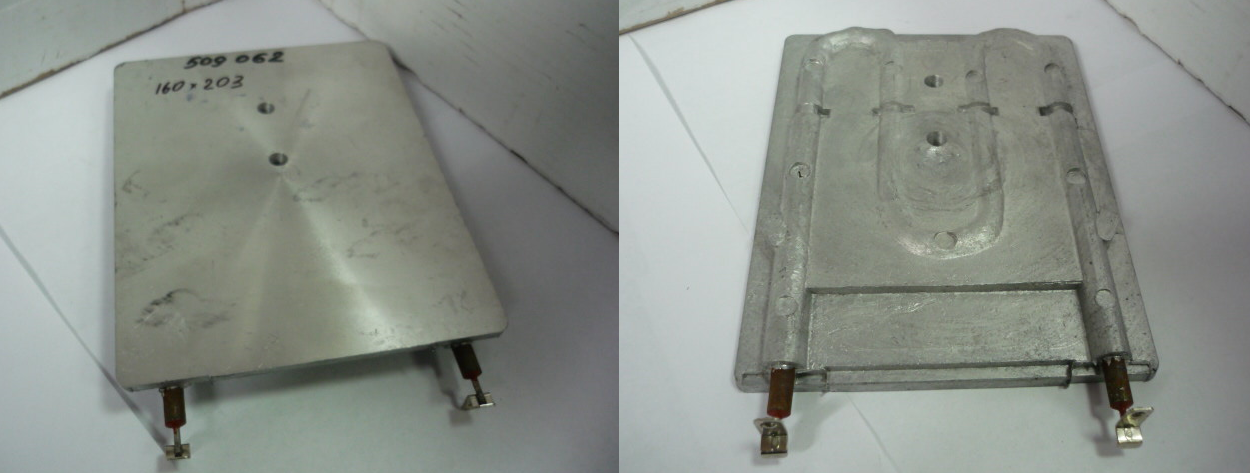 Код из 1САртикулНаименование/ Бренд/ПоставщикГабариты,Д*Ш*ВммМасса,грМатериалМесто установки/НазначениеF0071128509062Плита нагревательная  160*203*18 ммL=160W=203h=18МеталлКромкооблицовочные станкиF0071128509062L=160W=203h=18МеталлКромкооблицовочные станкиF0071128509062РоссияL=160W=203h=18МеталлКромкооблицовочные станки